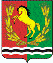 СОВЕТ ДЕПУТАТОВМУНИЦИПАЛЬНОГО ОБРАЗОВАНИЯКИСЛИНСКИЙ СЕЛЬСОВЕТАСЕКЕЕВСКОГО РАЙОНАОРЕНБУРГСКОЙ ОБЛАСТИчетвертого созываРЕШЕНИЕ27.01.2023                                     село Кисла                                                №79                             Об утверждении Порядка заключения соглашений органами местного самоуправления муниципального образования Кислинский сельсовет Асекеевского района Оренбургской области с органами местного самоуправления муниципального образования Асекеевский район Оренбургской области о передаче (принятии) части полномочийВ соответствии с Федеральным законом от 06.10.2003г. № 131-ФЗ "Об общих принципах организации местного самоуправления в Российской Федерации", Уставом муниципального образования Кислинский сельсовет Асекеевского района Оренбургской области, Совет депутатов решил: 1. Утвердить Порядок заключения соглашений органами местного самоуправления муниципального образования Кислинский сельсовет Асекеевского района Оренбургской области с органами местного самоуправления муниципального образования Асекеевский район Оренбургской области о передаче (принятии) части полномочий согласно приложению.3. Настоящее решение вступает в силу после его подписания и подлежит обнародованию.Председатель Совета депутатов                                                                         Р.Х. ГалиулинаГлава муниципального образования                                                    В.Л. Абрамов                                                                                          Приложение  к решению Совета депутатов                                                                                                от 27.01. 2023г. № 79ПОРЯДОК заключения соглашений органами местного самоуправления муниципального образования Кислинский сельсовет Асекеевского района Оренбургской области с органами местного самоуправления муниципального образования Асекеевский район Оренбургской области о передаче (принятии) части полномочий1. Общие положения1.1. Настоящий Порядок заключения соглашений органами местного самоуправления  муниципального образования Кислинский сельсовет Асекеевского района Оренбургской области с органами местного самоуправления муниципального образования Асекеевский район Оренбургской области о передаче (принятии) части полномочий разработан в соответствии с Федеральным законом от 6 октября 2003 года N 131-ФЗ "Об общих принципах организации местного самоуправления в Российской Федерации" (далее - Федеральный закон "Об общих принципах организации местного самоуправления в Российской Федерации"), Уставом муниципального образования Кислинский сельсовет (далее - Устав поселения) и регулирует порядок заключения соглашений органов местного самоуправления муниципального образования Кислинский сельсовет Асекеевского района Оренбургской области (далее - поселение) с органами местного самоуправления муниципального образования Асекеевский район Оренбургской области (далее - район) о передаче (принятии) части полномочий (далее - Соглашения).1.2. Органы местного самоуправления поселения вправе заключать Соглашения с органами местного самоуправления района о передаче ему осуществления части своих полномочий за счет межбюджетных трансфертов, предоставляемых из бюджета поселения в бюджет муниципального района.В этом случае органы местного самоуправления района осуществляют полномочия по решению вопросов местного значения поселений на территории данного поселения в соответствии с Федеральным законом "Об общих принципах организации местного самоуправления в Российской Федерации", Уставом поселения, Соглашением о передаче полномочий по решению вопросов местного значения поселения.1.3. Органы местного самоуправления поселения вправе заключать Соглашения с органами местного самоуправления района о принятии осуществления части его полномочий за счет межбюджетных трансфертов, предоставляемых из бюджета муниципального района в бюджет поселения.В этом случае органы местного самоуправления поселения осуществляют полномочия по решению вопросов местного значения района на территории данного поселения в соответствии с Федеральным законом "Об общих принципах организации местного самоуправления в Российской Федерации", Уставом поселения, Соглашением о передаче поселению полномочий по решению вопросов местного значения  муниципального района.2. Передача части полномочий органами местного самоуправления поселения органам местного самоуправления района2.1. Инициировать передачу части полномочий району могут органы местного самоуправления района либо органы местного самоуправления поселения.2.2. Администрация поселения по собственной инициативе, либо рассмотрев инициативу органов местного самоуправления района в срок не более 1 месяца, готовит проект решения Совета о передаче части полномочий. 2.3. Глава поселения направляет проект решения о передаче части полномочий на рассмотрение в Совет депутатов. Совет депутатов принимает решение о передаче части полномочий органам местного самоуправления района и направляет принятое решение на рассмотрение органам местного самоуправления района. В решении Совета депутатов указываются: полномочия, которые подлежат передаче в срок, на который заключается Соглашение.2.4. При положительном результате рассмотрения проекта решения Советом депутатов между органами местного самоуправления района и органами местного самоуправления поселения заключается Соглашение. Для разработки его проекта может быть создана рабочая группа с включением равного количества представителей от каждой из сторон. При возникновении разногласий по условиям Соглашения в целях урегулирования возникших разногласий может быть создана согласительная комиссия, состоящая из двух представителей от каждой из сторон Соглашения. Комиссия по итогам своей работы готовит проект Соглашения, максимально учитывающий интересы сторон Соглашения.2.5. В случае, если депутаты Совета депутатов отклонили проект решения о передаче части полномочий органам местного самоуправления района, инициировавшему органу направляется письмо о результатах рассмотрения инициированного ими вопроса.2.6. Нормативное регулирование вопросов, не отраженных в Соглашении о передаче полномочий, осуществляет Совет депутатов в рамках своей компетенции по инициативе органов местного самоуправления поселения.2.7. Контроль за исполнением полномочий, предусмотренных Соглашением, осуществляется путем предоставления поселению отчетов об осуществлении полномочий, использовании финансовых средств (межбюджетных трансфертов) и материальных ресурсов. Периодичность предоставления отчетов определяется Соглашением.2.8. Финансовые средства, необходимые для исполнения полномочий, предусмотренных Соглашением, предоставляются в форме межбюджетных трансфертов.Ежегодный объем межбюджетных трансфертов, предоставляемых из бюджета поселения для осуществления полномочий, предусмотренных Соглашением, устанавливается в соответствии с расчетом межбюджетных трансфертов, являющимся приложением к Соглашению. Расчет предоставляемых межбюджетных трансфертов осуществляется отдельно по каждому полномочию.Межбюджетные трансферты, предоставляемые для осуществления полномочий, перечисляются ежемесячно в пределах утвержденных сумм по бюджету поселения и пропорционально фактически поступившим доходам.В случае нецелевого использования межбюджетные трансферты подлежат возврату в бюджет поселения.2.9. Для осуществления полномочий, предусмотренных Соглашением, органы местного самоуправления поселения в тридцатидневный срок со дня подписания Соглашения передают, а органы местного самоуправления района принимают материальные ресурсы. В качестве материальных ресурсов могут выступать:- муниципальные предприятия;- муниципальные учреждения;- иное имущество.Материальные ресурсы, предусмотренные Соглашением, передаются в управление администрации района на основании договора безвозмездного пользования.Договор безвозмездного пользования является срочным и заключается на срок действия Соглашения в тридцатидневный срок со дня подписания Соглашения.Порядок использования материальных ресурсов определяется договором безвозмездного пользования и является его существенным условием. 3. Прием части полномочий органами местного самоуправления поселения от органов местного самоуправления района3.1. Инициировать прием части полномочий района могут органы местного самоуправления района либо органы местного самоуправления поселения.3.2. Органы местного самоуправления поселения могут выступить с инициативой о принятии части полномочий по решению вопроса местного значения от органов местного самоуправления района. Предложение о принятии полномочий направляется в адрес органов местного самоуправления района для рассмотрения ими вопроса о передаче полномочий и подлежит рассмотрению указанными органами в срок не более месяца.3.3. В случае инициативы органов местного самоуправления района к рассмотрению принимается решение органов местного самоуправления района, изданное уполномоченным органом в рамках его компетенции.Принятое решение направляется в адрес администрации поселения и должно содержать следующие сведения: полномочия, которые подлежат передаче; срок, на который заключается Соглашение, сведения о передаче материальных ресурсов, необходимых для осуществления передаваемых полномочий; сведения о финансовых средствах, передаваемых на осуществление полномочий.Администрация поселения на основании поступившего решения органов местного самоуправления района готовит проект решения Совета депутатов о принятии части полномочий.3.4. Глава поселения направляет проект решения о принятии части полномочий на рассмотрение в Совет депутатов. В случае положительного рассмотрения вопроса о принятии полномочий между органами местного самоуправления района и органами местного самоуправления поселения заключается Соглашение.При возникновении разногласий по условиям Соглашения в целях урегулирования возникших разногласий может быть создана согласительная комиссия, состоящая из двух представителей от каждой из сторон Соглашения. В случае, когда депутаты Совета депутатов отклонили проект решения о принятии части полномочий, району направляется письмо о результатах рассмотрения решения органа местного самоуправления района.3.5. Органы местного самоуправления поселения в соответствии с условиями Соглашения и расчетом межбюджетных трансфертов, являющимся приложением к Соглашению, получают из бюджета района межбюджетные трансферты на реализацию принимаемых полномочий. Расчет межбюджетных трансфертов производится отдельно по каждому принимаемому полномочию.3.6. Материальные ресурсы, необходимые для реализации принятых полномочий, принимаются по договору безвозмездного пользования в тридцатидневный срок со дня подписания Соглашения.3.7. Администрация поселения предоставляет органам местного самоуправления района отчеты об осуществлении полномочий, использовании финансовых средств и материальных ресурсов в сроки и в порядке, определенные Соглашением.4. Требования к содержанию Соглашения4.1. В Соглашении в обязательном порядке указываются:- предмет (должен содержать указание на вопрос местного значения и конкретные передаваемые полномочия по его решению);- права и обязанности сторон;- порядок определения ежегодного объема межбюджетных трансфертов, необходимых для осуществления передаваемых полномочий;- порядок передачи материальных средств;- компетенция органов местного самоуправления в осуществлении переданных полномочий;- контроль за исполнением полномочий;- срок, на который заключается Соглашение;- порядок использования материальных ресурсов;- положения, устанавливающие основания и порядок прекращения его действия, в том числе досрочного;- финансовые санкции за неисполнение Соглашения;- порядок внесения изменений и дополнений в Соглашение.4.2. Соглашение вступает в силу и становится обязательным для органов местного самоуправления района и поселения со дня его подписания.5. Прекращение действия Соглашения5.1. Соглашение прекращает свое действие с момента истечения срока, на который оно было заключено. В условиях Соглашения может быть предусмотрено продление его действия, в случае если ни одна из сторон не заявила в письменной форме о прекращении действия Соглашения за 2 месяца до окончания срока.5.2. В случае неисполнения условий Соглашение может быть расторгнуто по инициативе любой из сторон. Уведомление о расторжении Соглашения направляется в письменной форме.